新 书 推 荐中文书名：《东西交汇的美食》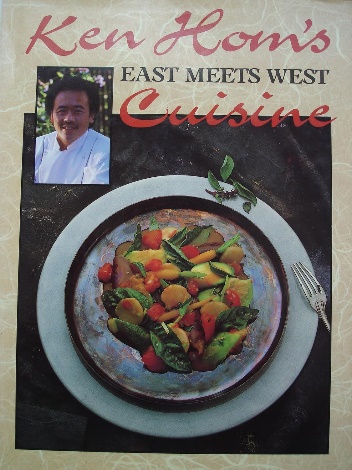 英文书名：EAST MEETS WEST CUISINE作    者：Ken Hom出 版 社：Macmillan代理公司：ANA/Jackie页    数：256页出版时间：1987年11月代理地区：中国大陆、台湾审读资料：电子稿类    型：餐饮图书内容简介：《东西交汇的美食》是一本将中国、法国和“新美国”料理的食材与创意完美融合的食谱书，同时融入了日本、墨西哥和意大利风味，为您的味蕾带来更多惊喜。书中大部分食谱制作简单快捷，无需特殊设备，但却新颖独特，美味可口，令人垂涎欲滴。这本书由英国广播公司（BBC）同名电视节目出版的《谭荣辉的中国烹饪》（Ken Hom's Chinese Cookery）畅销书作者精心打造，将中国、法国和“新美国”风味独特地融合在一起，是近年来最富想象力的烹饪书籍之一。谭荣辉（Ken Hom）将自己的烹饪理念描述为“自然而然地、毫不费力地将主要借鉴自中国、法国和美国的食材和烹饪技巧融合在一起”，同时还加入了日本、墨西哥和意大利的烹饪元素，为菜肴增添了更多层次。他认为，检验成功的标准在于美味——本书中的130道食谱都完美地达到了这个标准。所有相关元素都将在《东西交汇的美食》中汇聚一堂。从开胃菜到甜点，谭荣辉采用了令人耳目一新的独特食材搭配，为读者呈现了各种美味佳肴。最棒的是，他的大多数食谱都简单易学，无需任何特殊设备。谭荣辉出生于美国，父母都是中国人，他在一个广东家庭长大，童年的大部分时间都是在家人经营的餐馆中度过的。与此同时，他也在探索美国文化中的“普罗旺斯炖菜”。大学期间，他在法国度过了很长一段时间，进一步丰富了他的烹饪技艺。如今，他在美国、英国、其他欧洲国家、澳大利亚、日本和香港等世界各地教授烹饪。他因主持BBC的《中国烹饪》系列节目而广受欢迎，并撰写了多部非常成功的书籍。作者简介：谭荣辉（Ken Hom），美籍华人，著名美食家，生于芝加哥。1981年，谭荣辉成名于《纽约时报》的一篇报道，用两大版篇幅，报道谭荣辉和他在旧金山教授制作的正宗中餐，这让他在全美一夜成名。这一次的惊艳亮相让谭荣辉收到了英国国家广播公司（BBC）抛来的橄榄枝，邀请他去英国主持美食节目教中餐。这档名为《谭荣辉的中国烹饪》（Ken Hom’s Chinese Cookery）的电视节目在BBC2台播出，瞬间风靡全英伦。1984年，他出版的同名烹饪书籍，确立了其在厨艺界的地位。这本书从出版以来一直畅销不坠，迄今已售出100多万本，出版第25周年版本。如今谭荣辉已先后出版28本书，内容涵盖中国、泰国和东西方料理，也先后为BBC主持过五个电视节目。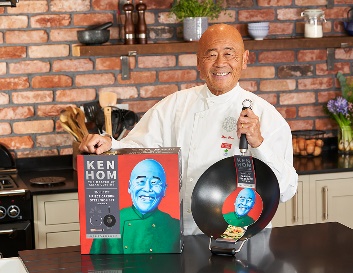 他在英国人的心中，堪称“中国菜教父”。英国Master Chef的制片人这样评价谭荣辉：“他在英国影响力非常大，大家一想到中国菜，就会想到他……英国每8个家庭就有一个家庭的厨房有他的锅。”谭荣辉的成就也得到了广泛认可，1990年入选美国食品饮料名人录，以表彰其在烹饪行业的重大和持久成就。1993年被任命为中国烹饪科学与艺术促进研究所的名誉主席。2002年成为48集团俱乐部的名誉会员。2007年被任命为牛津美食、饮料和文化中心的创始赞助人，并获得牛津布鲁克斯大学的荣誉博士学位，以表彰其在国际美食界取得的杰出成就。2009年获得ABU奖的纪录片大奖，同年获得韩国制片人协会颁发的“面条之路”大奖。2017年被任命为牛津文化集体的创始赞助人。2009年被英国女王伊丽莎白二世授予大英帝国勋章（OBE），以表彰其对烹饪艺术的贡献。2010年，《面条之路》被提名为纽约电影节最佳电视纪录片，并凭借KBS的《面条之路》电视纪录片获得皮博迪奖。2013年凭借与黄瀞儿合作的《探索中国：烹饪之旅》获得食品作家协会颁发的年度食品广播奖。2022年被英国女王伊丽莎白二世授予大英帝国勋章（CBE），以表彰其在慈善、烹饪艺术和教育方面的贡献。您还可以点击作者网站了解更多信息：http://kenhom.com/。《东西交汇的美食》致谢前言引言东西方烹饪术语表烹饪技巧和设备配料如何使用本书关于葡萄酒搭配建议的说明食谱（配以罗恩·巴托里的葡萄酒搭配建议）高汤和酱汁开胃菜和沙拉汤类鱼类和贝类家禽类其他肉类蔬菜意大利面、中式面条和米饭甜点东西方菜单（配以达雷尔·科尔蒂的葡萄酒搭配建议）东西交汇的专业厨房索引感谢您的阅读！请将反馈信息发至：版权负责人Email：Rights@nurnberg.com.cn安德鲁·纳伯格联合国际有限公司北京代表处北京市海淀区中关村大街甲59号中国人民大学文化大厦1705室, 邮编：100872电话：010-82504106, 传真：010-82504200公司网址：http://www.nurnberg.com.cn书目下载：http://www.nurnberg.com.cn/booklist_zh/list.aspx书讯浏览：http://www.nurnberg.com.cn/book/book.aspx视频推荐：http://www.nurnberg.com.cn/video/video.aspx豆瓣小站：http://site.douban.com/110577/新浪微博：安德鲁纳伯格公司的微博_微博 (weibo.com)微信订阅号：ANABJ2002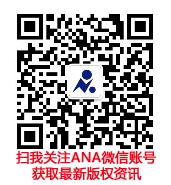 